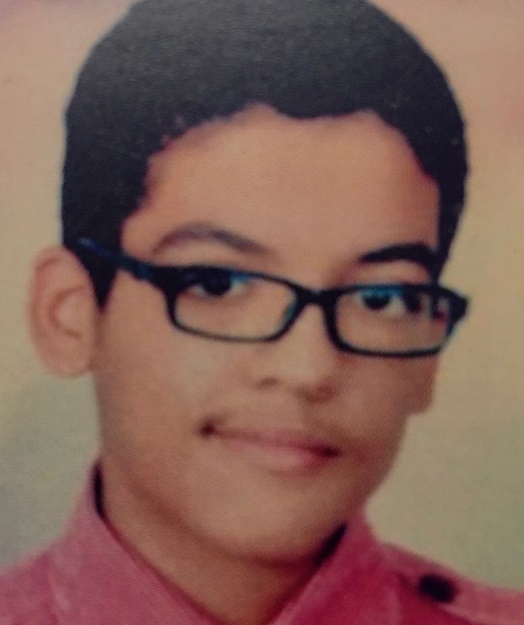 Aser Mohamed was arrested 1n 2016 when he was just 14 years old, and subjected to enforced disappearance. Aser reports that he was subjected to torture in detention to force him to “confess” and he was placed in pre-trial detention, despite this being banned in Egypt for children under 15.Aser faced a range of charges, including being a member of the banned Muslim brotherhood group and attacking a hotel on the basis of confessions made by the teenager under torture. In October 2019 Aser was sentenced to 10 years in prison.Amnesty International has called for the quashing of his sentence given the gross violations of his rights to a fair trial, including the use of confessions extracted under torture evidence against him.Aser has spent nearly a quarter of his life in prison. He has been in prison for the equivalent of his GCSE and A level years, and his first year at university.Aser suffers from a chronic allergy that causes respiratory difficulties, which puts him at particular risk of severe Covid-19 according to the World Health Organisation’s list of vulnerable groups.On Universal Children’s Day, we are calling on the President to quash Aser’s conviction, immediately release him and launch an investigation into his enforced disappearance and torture allegations.Write to President Abdel Fattah al-Sisi asking him to quash Aser’s conviction, release him and, pending release, ensure he is provided with the means to communicate with his family and lawyers and that the authorities take measures to protect Aser’s health.President Abdel Fattah al-Sisi,Office of the President,Al Ittihadia Palace,Cairo,Arab Republic of EgyptYour Excellency,Aser Mohamed – Universal Children’s DayAs you are aware Universal Children’s Day is on 20th November.  I am writing to you regarding the above named who has been in prison for nearly a quarter of his young life.  I understand that the sentence imposed on Aser Mohamed is soon to be reviewed by the Court of Cassation. I believe that Aser Mohamed has been unjustly sentenced to 10 years in prison on the basis of evidence obtained under torture and I call on the Egyptian authorities to quash Aser's conviction and release him immediately and launch an investigation into his enforced disappearance (for some 34 days) when he was just 14 years of age and torture allegations.  Pending his release Aser should be provided with the means to communicate with his family and lawyers and the authorities should take measures to protect Aser’s heath.  Aser suffers from a chronic allergy that causes respiratory difficulties which puts him at particular risk of Covid 19 according to the World Health Organisation’s list of vulnerable groups.I look forward to hearing from you further.Yours faithfully and sincerely,